19 и 20 июня ребята из летних оздоровительных лагерей дневного пребывания села Ножовка вновь посетили сельскую библиотеку, ребят ждал ДЕНЬ СКАЗОК! 
Дети участвовали в сказочной эстафете, смогли полетать на ядре Мюнхаузена, побывали в роли Конька-Горбунка, лисы Алисы и кота Базилио, на себе испытали галантность Кота в сапогах.
Ну, а после весёлой эстафеты, в которой, кстати, победившая команда получила сладкий призвсе приняли участие в мастер-классе "Маска", каждый смог смастерить забавную маску и взять её себе на память.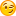 